Publicado en Oviedo el 21/06/2019 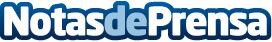 Oviedo acoge la II Edición de Barmans Cumbre, Fórum de Coctelería en AsturiasEl hotel Ayre Oviedo acogerá el día 27 de junio de 2019 la II Edición de esta Cumbre de Barmans que incluye en su programa de actividades la celebración del Campeonato de Asturias de Coctelería Organizado por BAPA -Barmans Asociados Principado de Asturias-Datos de contacto:BARMANS CUMBRE 2019WORKING-COMUNICACION984 285 651Nota de prensa publicada en: https://www.notasdeprensa.es/oviedo-acoge-la-ii-edicion-de-barmans-cumbre Categorias: Nacional Gastronomía Asturias Restauración http://www.notasdeprensa.es